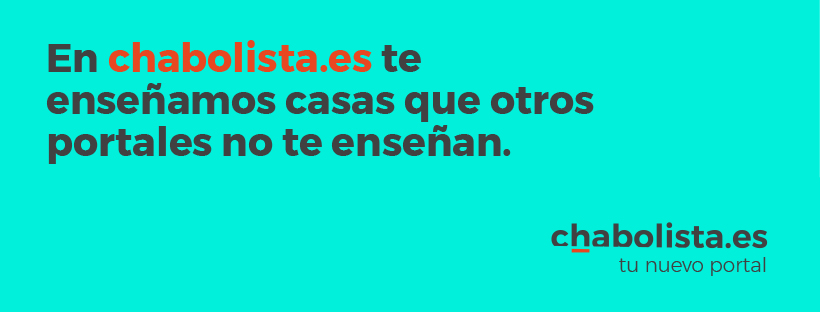 La Fundación Secretariado Gitano te invita a la presentación de la campaña “Chabolista.es” en la Región de Murcia.Día 9 de febrero de 2023.Hora: de 10:30 a 11:30.Lugar: Salón de actos del Centro de Formación e Iniciativas de Empleo - LA FICA (Avda. 1º de mayo, s/n - Recinto Ferial La FICA). MurciaPuedes participar en la presentación de forma presencial u online (mediante el siguiente enlace)  https://meet.google.com/bdd-rmrb-miwEn el acto de presentación de la campaña:Conoceremos las piezas de la campaña.Conoceremos el contexto de la campaña, la situación de la población gitana y los objetivos de la campaña.Reflexionaremos sobre las consecuencias del chabolismo para la vida de las personas a través de la experiencia de personas que han vivido esta experiencia y hoy habitan una vivienda normalizada.Difundiremos el Manifiesto Chabolista.es, con las principales demandas de la Fundación Secretariado Gitano.Invitaremos a la firma del Manifiesto Chabolistas.es. La campaña anima a la firma para sumarse a la defensa de una vivienda digna y pedir a los poderes públicos un Plan de Acción para la Erradicación del Chabolismo.Chabolista.es es una campaña de sensibilización de la Fundación Secretariado Gitano, cuyo objetivo principal es la denuncia de la existencia de chabolismo en nuestro país: todavía más de 11.000 personas gitanas viven en chabolas, el 2% de la población gitana. Pese al avance en las condiciones de vida y la reducción del chabolismo en las últimas décadas, persisten unos 270 asentamientos donde malviven muchas personas gitanas, entre ellos muchas niños y niños.El chabolismo es un fenómeno persistente y discriminatorio que afecta también a otros grupos como migrantes o trabajadores de temporada. Con su existencia se vulnera el derecho a una vivienda digna y se perpetúan situaciones de exclusión y pobreza.La campaña Chabolista.es pone el foco en esta situación para apelar a los poderes públicos, principalmente, y también al conjunto de la sociedad y sumar apoyos para lograr su erradicación. España, cuarta economía europea, no puede permitir la persistencia de espacios chabolistas donde viven miles de familias segregadas del resto.La campaña lanza anuncios y vídeos publicitarios en los que se imitan los mensajes propios de un portal inmobiliario y anima a la audiencia a entrar en el nuevo portal, un portal que te muestra las casa que otros portales no te enseñan: “Una casa a 15 metros del centro”, “Vivienda ideal para parejas” «Un loft con vistas…».Si quieres participar, por favor, envía tu inscripción a jesus.salmeron@gitanos.orgPRESENCIALONLINENombreTeléfonoTeléfonoTeléfonoEntidadPuestoCorreo electrónicoCorreo electrónicoSi deseas certificado de asistencia, tu DNISi deseas certificado de asistencia, tu DNISi deseas certificado de asistencia, tu DNI